Célébrations eucharistiques du  27 Février au  5 MARS  2023mar.           28 Février12h00        Dennie, Anita et Richard Leclair – Nièce Pauline Lacellemer.          1 mars 12h00        Pour les personnes seules – Hélène Fournierjeu.           2 mars  12h00	      Marcel – Victor Dumais ven           3 mars
12h00     Mario Diotte – Julie Hollandsam.          4 mars16h00   	Rocco Reale – Dominic, Den et Dawson Reale		André Gauthier – Sa sœur Rachelle Lamothe		Colombe Rancourt – Élise Filiondim.          5 mars
10h00     Bonne fête Marielle Hurtubise – Sa sœur Noëlla Varabioff
              Anne Venne – Le Comité Social
              Jocelyne Chrétien – Gisèle Pilon
              Pour la famille Noël de Tilly – Amélie Kouassi Finances :   Rég.: 1556.00$ Vrac :260.95 $  Total :1816.95$   Lampions :62.00 $   Clôture :200.00$   Offrande Prions : 30.00$ Nécessiteux : 200.00$	MerciAdoration du Saint SacrementLe 3 mars après la messe de 12h00.Les messes diffusées sur You tube : Lien pour les messes :https://www.youtube.com/@paroisseste-anne-des-pins1692/streamsLiturgie des enfants
La liturgie des enfants est offerte de nouveau durant la messe de dimanche.  Le programme est surtout pour les enfants de 4 à 10 ans. Nous demandons qu’un parent accompagne les enfants de moins de 4 ans.Chevaliers des Colomb :Il n’y aura pas de rencontre le 14 mars.  La prochaine rencontre des Chevaliers sera le 11 avril à 19h00 au sous-sol de Ste-Anne-des-Pins.Invitation aux VêpresUn groupe, composé de membres de plusieurs paroisses se rencontre fréquemmentles mardis soirs ici à Ste-Anne des Pins pour chanter les vêpres en français et en anglais.  Ceux et celles qui aimeraient se joindre au groupe des vêpres sont priés de contacter Michelle Desmarais au 705-523-7462Campagne d’aide d’urgence du tremblement de terre en Turquie et en SyrieNous nous sentons obligés de venir en aide à nos frères et sœurs qui se trouvent dans des situations difficiles.  Pour faire un don ou pour toute question, vous pouvez contacter les organismes de la manière suivante :AED : https://acn-canada.square.site/dons-pour-la-syrie. 1-800-585-6333 poste228CNEWA Canada :  https://cnewa.org/fr/  1-866-322-4441OCCDP :  www.devp.org/fr/ 1-800-494-1401Premier vendredi du moisIl y aura la cueillette de nourriture, le vendredi 3 mars, dans le foyer.Inscription à la confirmationLes élèves de la 7e année et ceux d’un niveau supérieur à la 7e année sont invités à s’inscrire pour le sacrement de la Confirmation.  Veuillez retirer au sécrétariat le formulaire d’inscription et le retourner avant le 28 février 2023.  N’oubliez pas d’inclure une copie du certificat de baptême.Église diocésaine : (poste 10 et HD 610, le dim., mer. et le ven. à 11h)youtube :eglisediocesainessm 
 26 fév. Témoignage intergénérationnel
2048 Jean-Paul et Kasia Dubreuil
 5 mars Comment vivre le deuil
2049    Collin Bourgeois
12 mars Pourquoi parle-t-on de la synodalité :  Synode 2021-2023
2050 membres de l’équipeAu Père Joseph André Mathias Tremblay,Chaque année vécue est une étape supplémentaire et vous fêtez aujourd'hui vos 90 ans de naissance. Nous sommes très satisfaits de votre parcours de vie, et nous ne pourrions jamais assez vous remercier pour tout ce que vous nous avez apporté. Expériences, sagesse, humilité, service, transmission et richesse du cœur, voilà tout ce qui vous caractérise.Aujourd'hui, c'est une nouvelle étape de votre vie qui commence. Et oui, vous en avez traversé des épreuves et des joies; et malgré vos 90 années, vous êtes toujours aussi persévérant, artiste, serviable, disponible et aimant. Alors que vous atteignez l’âge de la grâce, puisse Dieu continuer à augmenter votre connaissance et votre sagesse. Et qu’il vous accorde une bonne santé et la force de livrer ses paroles au peuple jusqu’à votre dernier souffle. Que les bénédictions du Seigneur, par l’intercession de vos saints patrons Joseph, André et Mathias, continuent d’être avec vous et votre famille. Et que la parole de Dieu continue de vous émouvoir de force en force. Nous vous souhaitons tout le meilleur et beaucoup d’autres anniversaires à venir.  Paroisse-Ste-Anne-des-Pins
14rueBeech C.P. 39 Sudbury, ON P3E 4N3                                    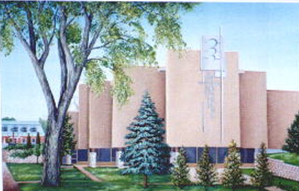              courriel: steannedespins@bellnet.ca site web:steannedespins.ca	                Tél: 705-674-1947			  Téléc: 705-675-2005Prêtre :Secrétaire :Concierge : Père Thierry Adjoumani Kouadio Claire Fournier Marcel DoréLes heures de bureau :  Lundi – Fermé, Mardi au Vendredi 9h00-15h00Le 26 février, 2023			   1er dimanche du Carême A                                         REVOIR NOS PRIORITÉSDurant le Carême, temps de conversion, nous sommes invités à nous situer devant Dieu et à réviser nos priorités. Les heures de bureau :  Lundi – Fermé, Mardi au Vendredi 9h00-15h00Le 26 février, 2023			   1er dimanche du Carême A                                         REVOIR NOS PRIORITÉSDurant le Carême, temps de conversion, nous sommes invités à nous situer devant Dieu et à réviser nos priorités. 